Kompetenzpass der Gesamtschule Unterstrass und der Schule Aussenwachten Hinwil für die Mittelstufe (5./6. Klasse der Primarschule)Stand Juli 2015 Korrigiert: Seiten 3 4 5 6 22Die aktuelle Version für alle Stufen sowie Hinweise zum Gebrauch finden sich zum Herunterladen auf www.quiss.chUmschlag und Vignetten: Daniel Lienhard, www.lienhardillustrator.comMathematikMathematik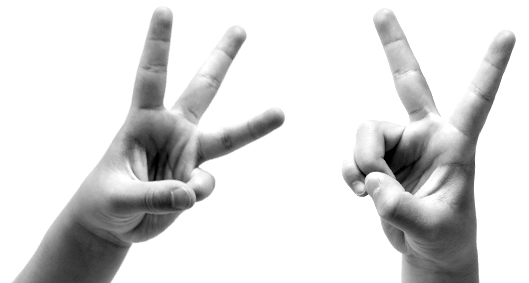 Grössen und SachrechnenIch kann:Ich kann:Grössen und Sachrechnenverschiedene Typen von Sachaufgaben erkennen und mit entsprechenden Strategien lösenverschiedene Typen von Sachaufgaben erkennen und mit entsprechenden Strategien lösen☐ ☐ ☐MA-M-001wichtige Angaben von überflüssigen unterscheidenwichtige Angaben von überflüssigen unterscheiden☐ ☐ ☐MA-M-002den Zins bei einem Kredit ausrechnenden Zins bei einem Kredit ausrechnen☐ ☐ ☐MA-M-011die Beziehungen zwischen den Längenmassen nennen, z.B. 1 km = 1000 mdie Beziehungen zwischen den Längenmassen nennen, z.B. 1 km = 1000 m☐ ☐ ☐MA-M-021mit allen Längenmassen rechnen: 
km, m, dm, cm, mmmit allen Längenmassen rechnen: 
km, m, dm, cm, mm☐ ☐ ☐MA-M-022die Beziehungen zwischen den Gewichtseinheiten nennen, z.B. 1 kg = 1000 gdie Beziehungen zwischen den Gewichtseinheiten nennen, z.B. 1 kg = 1000 g☐ ☐ ☐MA-M-031mit allen Gewichten rechnen: t, kg, gmit allen Gewichten rechnen: t, kg, g☐ ☐ ☐MA-M-032die Beziehungen zwischen den Hohl- und Kubikmassen nennen, z.B. 1 m3 = 1000 ldie Beziehungen zwischen den Hohl- und Kubikmassen nennen, z.B. 1 m3 = 1000 l☐ ☐ ☐MA-M-041mit allen Hohlmassen rechnen: 
hl, l, dl, cl, mlmit allen Hohlmassen rechnen: 
hl, l, dl, cl, ml☐ ☐ ☐MA-M-042die Beziehungen zwischen den Zeitmassen nennen, z.B. 1 Jahr = 365 ddie Beziehungen zwischen den Zeitmassen nennen, z.B. 1 Jahr = 365 d☐ ☐ ☐MA-M-051angeben, welche Monate wie viele Tage habenangeben, welche Monate wie viele Tage haben☐ ☐ ☐MA-M-052erklären, was ein Schaltjahr isterklären, was ein Schaltjahr ist☐ ☐ ☐MA-M-053mit allen Zeitmassen rechnen: h, min, smit allen Zeitmassen rechnen: h, min, s☐ ☐ ☐MA-M-054Stützpunktvorstellungen für Flächenmasse nennen,  z.B. 1 a entspricht 1 SchulzimmerStützpunktvorstellungen für Flächenmasse nennen,  z.B. 1 a entspricht 1 Schulzimmer☐ ☐ ☐MA-M-061die Beziehungen zwischen den Flächenmassen nennen, z.B. 1 km2 = 100 hadie Beziehungen zwischen den Flächenmassen nennen, z.B. 1 km2 = 100 ha☐ ☐ ☐MA-M-062mit allen Flächenmassen rechnen: 
km2, ha, a, m2 dm2, cm2, mm2mit allen Flächenmassen rechnen: 
km2, ha, a, m2 dm2, cm2, mm2☐ ☐ ☐MA-M-063Zählen, natürlicheund nichtnatürlicheZahlenIch kann:Zählen, natürlicheund nichtnatürlicheZahlenZahlenfolgen fortführen☐ ☐ ☐MA-M-083Zählen, natürlicheund nichtnatürlicheZahlenin Schritten, z.B. in 2, 4, 5, 8 oder 10 Schritten bis 1000, 10'000, 100'000  und 1 Million zählen☐ ☐ ☐MA-M-086Zählen, natürlicheund nichtnatürlicheZahlenStammbrüche nach ihrem Wert ordnen☐ ☐ ☐MA-M-089Zählen, natürlicheund nichtnatürlicheZahlenAnzahl strukturiert erfassen, schätzen☐ ☐ ☐MA-M-091die Bedeutung von Brüchen verstehen (Zahl, Beziehung, Operation ...)☐ ☐ ☐MA-M-094Brüche grafisch darstellen☐ ☐ ☐MA-M-085Ich kenne:die Teilbarkeitsregeln und kann sie anwenden☐ ☐ ☐MA-M-097Dezimal-system und Zahlen-räumeIch kann:Dezimal-system und Zahlen-räumesechs- bis siebenstellige Zahlen lesen und schreiben☐ ☐ ☐MA-M-101Dezimal-system und Zahlen-räumeDezimalzahlen als Brüche verstehen, 
z.B. 0.7 = 7/10☐ ☐ ☐MA-M-102mit Prozenten rechnen☐ ☐ ☐MA-M-103in anderen Zahlsystemen rechnen (2, 3, 5 ...) ☐ ☐ ☐MA-M-105die römischen Ziffern und Zahlen lesen☐ ☐ ☐MA-M-107mich auf verschiedenen Zahlenstrahlen im Bruchbereich orientieren☐ ☐ ☐MA-M-108Dezimalzahlen auf einem Zahlenstrahl eintragen und ablesen☐ ☐ ☐MA-M-109Dezimalzahlen auf- und abrunden☐ ☐ ☐MA-M-110Wurzel ziehen aus Quadratzahlen (Flächen)☐ ☐ ☐MA-M-111die Eigenschaften einer Primzahl nennen und die Primzahlen bis 100 erkennen☐ ☐ ☐MA-M-112Ich kenne:den Zusammenhang zwischen den Einheiten Zehntel, Hundertstel, Tausendstel☐ ☐ ☐MA-M-115die Nachbareinheiten 
(-zehntel, hundertstel, -tausendstel)☐ ☐ ☐MA-M-116Ich kann:Dezimalzahlen in Brüche umwandeln und umgekehrt☐ ☐ ☐MA-M-118OperationenIch kann:Textaufgaben erfinden☐ ☐ ☐MA-M-121gemeinsame Teiler und Vielfache von Zahlen erkennen☐ ☐ ☐MA-M-123 +, -, x und : rechnen bis 1 Million☐ ☐ ☐MA-M-125die Quadratzahlen von 1-10, 12, 15, 24 und 25 nennen☐ ☐ ☐MA-M-127Ich kenne:das grosse Einmaleins (12er, 15er, 24er, 25er, 125er Reihe)☐ ☐ ☐MA-M-132Ich kann:Operationen mit Leerstellen lösen☐ ☐ ☐MA-M-134mit Dezimalzahlen rechnen, 
z.B. 0.5 + 0.35 = 0.85☐ ☐ ☐MA-M-135alle Operationen mit Brüchen ausführen☐ ☐ ☐MA-M-136schriftlich mit mehrstelligen Zahlen und Dezimalzahlen rechnen☐ ☐ ☐MA-M-137bei Brüchen alle Umkehrungen durchführen: Erweitern und Kürzen, gemischte Zahl in unechten Bruch☐ ☐ ☐MA-M-138Ich kenne:mathematische Fachausdrücke für alle Operationen☐ ☐ ☐MA-M-142Variable,Proportio-nalitätIch kann:Variable,Proportio-nalitätein mathematisches Problem lösen mit Tabelle, Graph und Funktion☐ ☐ ☐MA-M-151Variable,Proportio-nalitätdirekt und indirekt proportionale Zusammenhänge erkennen☐ ☐ ☐MA-M-152die Proportionalität darstellen und in der Folge eine Lösung finden☐ ☐ ☐MA-M-153einfache Sachaufgaben mit direkter und indirekter Proportionalität lösen☐ ☐ ☐MA-M-154Räumliche Strukturen, Raumdar-stellung, Flächen und Körper, Geometrisches OperierenIch kann:Räumliche Strukturen, Raumdar-stellung, Flächen und Körper, Geometrisches Operierendie Begriffe schief, senkrecht und parallel richtig anwenden☐ ☐ ☐MA-M-162Räumliche Strukturen, Raumdar-stellung, Flächen und Körper, Geometrisches OperierenPlan und Karte lesen☐ ☐ ☐MA-M-164Räumliche Strukturen, Raumdar-stellung, Flächen und Körper, Geometrisches OperierenDistanzen auf der Karte umrechnen in wirkliche Entfernungen und umgekehrt☐ ☐ ☐MA-M-165Räumliche Strukturen, Raumdar-stellung, Flächen und Körper, Geometrisches Operierenden Kartenmassstab herausfinden☐ ☐ ☐MA-M-166Räumliche Strukturen, Raumdar-stellung, Flächen und Körper, Geometrisches Operierenachsen- und punktsymmetrische Konstruktionen ausführen☐ ☐ ☐MA-M-170Räumliche Strukturen, Raumdar-stellung, Flächen und Körper, Geometrisches OperierenKörper perspektivisch zeichnen☐ ☐ ☐MA-M-173Räumliche Strukturen, Raumdar-stellung, Flächen und Körper, Geometrisches Operierendie Winkelarten benennen und sie konstruieren☐ ☐ ☐MA-M-176Quadrate, Rechtecke und Dreiecke berechnen (Seite, Umfang, Fläche, Winkel)☐ ☐ ☐MA-M-177Körperabwicklungen zeichnen☐ ☐ ☐MA-M-178Ich kenne:die platonischen Körper Tetraeder, Oktaeder, Dodekaeder, Ikosaeder ☐ ☐ ☐MA-M-179die geometrischen Fachbegriffe Linie, Gerade, Halbgerade (Strahl), Strecke, (Mittel)senkrechte, Winkelhalbierende, Diagonale☐ ☐ ☐MA-M-181Listen, Tabellen, Grafiken, Statistik und WahrscheinlichkeitIch kann:Listen, Tabellen, Grafiken, Statistik und WahrscheinlichkeitTabellen erstellen, verstehen und als Graph darstellen, von Hand und mit Computer☐ ☐ ☐MA-M-191Listen, Tabellen, Grafiken, Statistik und WahrscheinlichkeitKomplexere Fahrpläne lesen, z.B. in Kursbuchdarstellung, auch online☐ ☐ ☐MA-M-192Listen, Tabellen, Grafiken, Statistik und WahrscheinlichkeitSäulendiagramm, Kreisdiagramm zeichnen☐ ☐ ☐MA-M-194Listen, Tabellen, Grafiken, Statistik und WahrscheinlichkeitFlussdiagramme zeichnen☐ ☐ ☐MA-M-195Veranschaulichung, technische und elektronische HilfsmittelIch kann:Veranschaulichung, technische und elektronische Hilfsmittelmit dem Zirkel Winkel konstruieren, übertragen und halbieren ☐ ☐ ☐MA-M-207Veranschaulichung, technische und elektronische Hilfsmittelmit dem Zirkel alle Teile des 60°-Winkels konstruieren☐ ☐ ☐MA-M-208Veranschaulichung, technische und elektronische HilfsmittelDrei-, Vier- und Vielecke konstruieren☐ ☐ ☐MA-M-209Veranschaulichung, technische und elektronische Hilfsmittelmit dem Geodreieck Winkel konstruieren und messen☐ ☐ ☐MA-M-210mit dem Computer an mathematischen Problemen arbeiten (Watgraf)☐ ☐ ☐MA-M-211Prozesse beschreibenIch kann:Prozesse beschreibenFragen zu meinem Vorgehen schriftlich beantworten☐ ☐ ☐MA-M-221mich nach einem Vortest einschätzen☐ ☐ ☐MA-M-222eine Anleitung zu einem Lösungsverfahren erstellen und begründen☐ ☐ ☐MA-M-223Anschauung,BeweisIch kann:Anschauung,Beweisbeweisen, dass die Winkelsumme im Dreieck 180° ist, im Viereck 360° usw.☐ ☐ ☐MA-M-231beweisen, dass Dreiecke auf dem Halbkreis immer rechtwinklig sind☐ ☐ ☐MA-M-232mit dem Zirkel oder durch Falten Symmetrie beweisen☐ ☐ ☐MA-M-233begründen, dass eine Zahl z.B. durch 3 teilbar ist, wenn ihre Quersumme durch 3 teilbar ist☐ ☐ ☐MA-M-234DeutschDDeutschD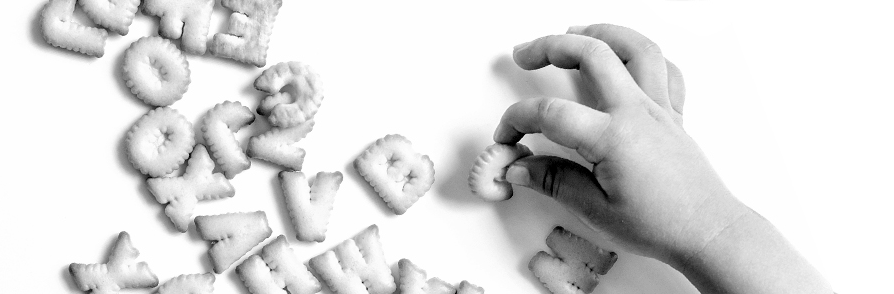 HörenIch kann:Ich kann:nach einmaligem Zuhören mehr als 3 Arbeitsanweisungen in der richtigen Reihenfolge ausführennach einmaligem Zuhören mehr als 3 Arbeitsanweisungen in der richtigen Reihenfolge ausführen☐ ☐ ☐DE-M-001zu einem gehörten Text Fragen stellenzu einem gehörten Text Fragen stellen☐ ☐ ☐DE-M-002Techniken zum genauen Zuhören anwenden Techniken zum genauen Zuhören anwenden ☐ ☐ ☐DE-M-003ein Bild möglichst so zeichnen, wie es beschrieben worden istein Bild möglichst so zeichnen, wie es beschrieben worden ist☐ ☐ ☐DE-M-004Ironie, Sprachspiele, Metaphern verstehenIronie, Sprachspiele, Metaphern verstehen☐ ☐ ☐DE-M-006SprechenIch kann:Ich kann:in Reimen sprechenin Reimen sprechen☐ ☐ ☐DE-M-021Ausspracheregeln der Standardsprache anwendenAusspracheregeln der Standardsprache anwenden☐ ☐ ☐DE-M-025den Zuhörern angepasst erzählenden Zuhörern angepasst erzählen☐ ☐ ☐DE-M-026einen Lesetext, ein Gedicht, ein Lied gestaltend vortragen und dabei Kriterien beachten (Aussprache, Lautstärke, Pausen, Tempo, Sprechmelodie, Haltung, Präsenz, Kontakt, Stimmung, ...) einen Lesetext, ein Gedicht, ein Lied gestaltend vortragen und dabei Kriterien beachten (Aussprache, Lautstärke, Pausen, Tempo, Sprechmelodie, Haltung, Präsenz, Kontakt, Stimmung, ...) ☐ ☐ ☐DE-M-027einen längeren Text nacherzählen  einen längeren Text nacherzählen  ☐ ☐ ☐DE-M-028einen Vortrag halten, frei sprechen, Medien einsetzen, inhaltlich und sprachlich verständlich, dabei Kriterien beachten und das Publikum einbezieheneinen Vortrag halten, frei sprechen, Medien einsetzen, inhaltlich und sprachlich verständlich, dabei Kriterien beachten und das Publikum einbeziehen☐ ☐ ☐DE-M-029beim Theater spielen Inhalt, Stimme, Gesten und Mimik zusammen passen lassenbeim Theater spielen Inhalt, Stimme, Gesten und Mimik zusammen passen lassen☐ ☐ ☐DE-M-030in einem Gespräch Rückfragen stellenin einem Gespräch Rückfragen stellen☐ ☐ ☐DE-M-041zu etwas Gehörtem strukturierte, kriterienorientierte Rückmeldungen gebenzu etwas Gehörtem strukturierte, kriterienorientierte Rückmeldungen geben☐ ☐ ☐DE-M-042Gehörtes zusammenfassen, z.B. einen VortragGehörtes zusammenfassen, z.B. einen Vortrag☐ ☐ ☐DE-M-043offene und geschlossene Fragen unterscheidenoffene und geschlossene Fragen unterscheiden☐ ☐ ☐DE-M-044in der Höflichkeitsform andere begrüssen, um etwas bitten, Fragen stellenin der Höflichkeitsform andere begrüssen, um etwas bitten, Fragen stellen☐ ☐ ☐DE-M-045gemeinsam mit anderen ein Anliegen vertreten, z.B. im Klassenratgemeinsam mit anderen ein Anliegen vertreten, z.B. im Klassenrat☐ ☐ ☐DE-M-046Techniken zur Gesprächsführung anwendenTechniken zur Gesprächsführung anwenden☐ ☐ ☐DE-M-047Techniken zur Gesprächsleitung anwendenTechniken zur Gesprächsleitung anwenden☐ ☐ ☐DE-M-048Rückmeldungen geben, z.B. zum Verhalten von anderenRückmeldungen geben, z.B. zum Verhalten von anderen☐ ☐ ☐DE-M-049Fremdsprachen mit Deutsch vergleichen, analysierenFremdsprachen mit Deutsch vergleichen, analysieren☐ ☐ ☐DE-M-050LesenIch kann:Ich kann:Elemente eines Textes benennen, z.B. Untertitel, Einleitung, Bildlegende ...Elemente eines Textes benennen, z.B. Untertitel, Einleitung, Bildlegende ...☐ ☐ ☐DE-M-061W-Fragen an einen Text stellenW-Fragen an einen Text stellen☐ ☐ ☐DE-M-062in einem einfachen Text Schlüsselwörter hervorheben und mit ihrer Hilfe den Text zusammenfassenin einem einfachen Text Schlüsselwörter hervorheben und mit ihrer Hilfe den Text zusammenfassen☐ ☐ ☐DE-M-063Begriffsnetz konstruieren, Grafiken verstehenBegriffsnetz konstruieren, Grafiken verstehen☐ ☐ ☐DE-M-064zu einem gelesenen Text eine Grafik zeichnen, z.B. die Spannungskurvezu einem gelesenen Text eine Grafik zeichnen, z.B. die Spannungskurve☐ ☐ ☐DE-M-065einen Sachtext bildlich darstellen einen Sachtext bildlich darstellen ☐ ☐ ☐DE-M-066die Arbeitstechnik "Leseprobleme lösen" anwendendie Arbeitstechnik "Leseprobleme lösen" anwenden☐ ☐ ☐DE-M-067Stilmerkmale erkennen Stilmerkmale erkennen ☐ ☐ ☐DE-M-068einen Sachtext lesen und bearbeiteneinen Sachtext lesen und bearbeiten☐ ☐ ☐DE-M-069einen Sachtext gemeinsam lesen und versteheneinen Sachtext gemeinsam lesen und verstehen☐ ☐ ☐DE-M-070anspruchsvolle Textaufgaben bearbeitenanspruchsvolle Textaufgaben bearbeiten☐ ☐ ☐DE-M-071mich schriftlich äussern zur Wirksamkeit von Lesestrategien für michmich schriftlich äussern zur Wirksamkeit von Lesestrategien für mich☐ ☐ ☐DE-M-072längere Texte gestaltend vorlesenlängere Texte gestaltend vorlesen☐ ☐ ☐DE-M-073gemeinsam mit anderen die Leseflüssigkeit trainieren, z.B. in einer Lesestafette mitwirkengemeinsam mit anderen die Leseflüssigkeit trainieren, z.B. in einer Lesestafette mitwirken☐ ☐ ☐DE-M-074an einem Lesetheater mitwirkenan einem Lesetheater mitwirken☐ ☐ ☐DE-M-075meine Leseleistung messen meine Leseleistung messen ☐ ☐ ☐DE-M-076Ich erkenne und unterscheide die folgenden Textsorten:formeller Brief☐ ☐ ☐DE-M-081Märchenparodie☐ ☐ ☐DE-M-082Sage/Legende☐ ☐ ☐DE-M-083Fabel☐ ☐ ☐DE-M-084Rezept/Anleitung☐ ☐ ☐DE-M-085Protokoll, z.B. Klassenrat☐ ☐ ☐DE-M-086Fantasiegeschichte☐ ☐ ☐DE-M-087Beschreibung eines Kunstwerks☐ ☐ ☐DE-M-088Zusammenfassung ☐ ☐ ☐DE-M-089Bildergeschichte/Comic☐ ☐ ☐DE-M-090Mini-Präp☐ ☐ ☐DE-M-091Wohnungsbeschreibung☐ ☐ ☐DE-M-092Gedicht☐ ☐ ☐DE-M-093Bericht, Reportage☐ ☐ ☐DE-M-094Interview☐ ☐ ☐DE-M-096Roman☐ ☐ ☐DE-M-097Hypertext☐ ☐ ☐DE-M-098Inserat, Anzeigen, Werbung☐ ☐ ☐DE-M-099Zeitung☐ ☐ ☐DE-M-100Tabellen, Grafiken☐ ☐ ☐DE-M-101Biografien☐ ☐ ☐DE-M-102SchreibenIch kann:verschiedene Texte adressatenbezogen schreiben☐ ☐ ☐DE-M-121TextsortenIch kann folgende Textsorten schreiben:formeller Brief☐ ☐ ☐DE-M-131Märchenparodie☐ ☐ ☐DE-M-132Sage☐ ☐ ☐DE-M-133Fabel☐ ☐ ☐DE-M-134Rezept/Anleitung☐ ☐ ☐DE-M-135Protokoll☐ ☐ ☐DE-M-136Fantasiegeschichte☐ ☐ ☐DE-M-137Beschreibung eines Kunstwerks☐ ☐ ☐DE-M-138Zusammenfassung z.B. Handout Vortrag, Büchertipp ...☐ ☐ ☐DE-M-139Bildergeschichte☐ ☐ ☐DE-M-140Mini-Präp☐ ☐ ☐DE-M-141Wohnungsbeschreibung☐ ☐ ☐DE-M-142Gedicht☐ ☐ ☐DE-M-143Bericht☐ ☐ ☐DE-M-144Vergleich, z.B. pro und kontra☐ ☐ ☐DE-M-145vorwissenschaftlicher Text: Vorwissen, Hypothese, Methode☐ ☐ ☐DE-M-146Interview☐ ☐ ☐DE-M-147Lernplakat ☐ ☐ ☐DE-M-148Inserat, Anzeige, Werbung☐ ☐ ☐DE-M-149Texte planen und über-arbeitenIch kann:Texte planen und über-arbeitenverschiedene Techniken zur Textplanung anwenden, z.B. Begriffsnetz, Strukturdiagramm, Stichwortliste, Roter Faden, 4 Felder, ...☐ ☐ ☐DE-M-161Texte umwandeln, z.B. aus einer Geschichte ein Drehbuch schreiben☐ ☐ ☐DE-M-162Rückblenden sinnvoll anwenden☐ ☐ ☐DE-M-163beim Schreiben inhaltliche Kriterien beachten, z.B. eigene von fremden Wahrnehmungen trennen☐ ☐ ☐DE-M-164Titel und Text zusammen passend wählen☐ ☐ ☐DE-M-165treffende Verben verwenden☐ ☐ ☐DE-M-166Adjektive sinnvoll verwenden☐ ☐ ☐DE-M-167einen Text sinnvoll in Abschnitte gliedern☐ ☐ ☐DE-M-168Texte nach Kriterien überarbeiten☐ ☐ ☐DE-M-171Texte gemeinsam überarbeiten☐ ☐ ☐DE-M-172die vier Satzproben anwenden☐ ☐ ☐DE-M-173Texte nach Kriterien beurteilen☐ ☐ ☐DE-M-175Recht-schreibungIch kann:Recht-schreibungdie Kürzeregel richtig anwenden☐ ☐ ☐DE-M-201Wörter mit langen Vokalen richtig schreiben☐ ☐ ☐DE-M-202die Regeln der Grossschreibung richtig anwenden☐ ☐ ☐DE-M-203die Höflichkeitsform gross schreiben☐ ☐ ☐DE-M-204gleich klingende Wörter mit unterschiedlicher Bedeutung richtig schreiben, z.B. war/wahr, viel/fiel, ...☐ ☐ ☐DE-M-205Redezeichen richtig setzen☐ ☐ ☐DE-M-211die Trennungsregeln richtig anwenden☐ ☐ ☐DE-M-212Kommaregel bei Aufzählungen anwenden☐ ☐ ☐DE-M-214Kommaregel bei Teilsätzen anwenden (Bindewörter)☐ ☐ ☐DE-M-215GrammatikIch kann:Verben in gegebene Personal- und Zeitformen setzen, Personal- und Zeitformen erkennen☐ ☐ ☐DE-M-218alle 5 Wortarten bestimmen☐ ☐ ☐DE-M-219Fallformen erkennen und richtig anwenden☐ ☐ ☐DE-M-220die Artikel und Mehrzahlformen in der Standardsprache richtig anwenden☐ ☐ ☐DE-M-221ReflexionIch kann:kurze schriftliche Einträge zum Schreibprozess in einem Lernjournal festhalten und mich darüber mit anderen unterhalten☐ ☐ ☐DE-M-231ein Textheft führen: Modelltext, Strategie, eigener Text und ausgefüllte Kriterienliste☐ ☐ ☐DE-M-232SchriftSchriftSchriftSchrift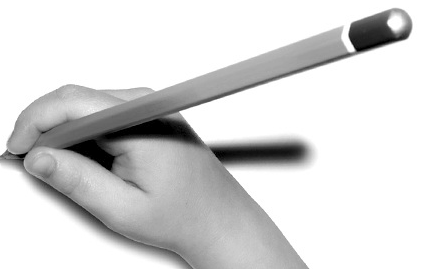 Ich kann:Ich kann:eine eigene Schrift entwickelneine eigene Schrift entwickeln☐ ☐ ☐SC-M-001Abschriften gestaltenAbschriften gestalten☐ ☐ ☐SC-M-002geschriebene Texte nach Lesbarkeit und Ästhetik beurteilengeschriebene Texte nach Lesbarkeit und Ästhetik beurteilen☐ ☐ ☐SC-M-003Texte am Computer gestaltenTexte am Computer gestalten☐ ☐ ☐SC-M-004längere Texte flüssig schreiben und meine Schrift der Situation anpassen (Notizen, Briefe, ...)längere Texte flüssig schreiben und meine Schrift der Situation anpassen (Notizen, Briefe, ...)☐ ☐ ☐SC-M-006ein Lernplakat lesefreundlich gestaltenein Lernplakat lesefreundlich gestalten☐ ☐ ☐SC-M-007Natur, Mensch, GesellschaftNatur, Mensch, Gesellschaft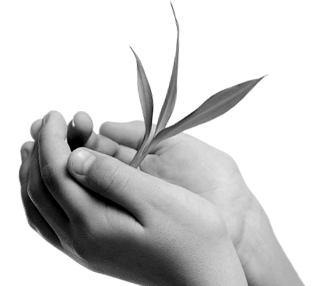 IdentitätKörperGesundheitIch kann:Ich kann:IdentitätKörperGesundheitvon meinen Zukunftsvorstellungen erzählenvon meinen Zukunftsvorstellungen erzählen☐ ☐ ☐NMG-M-0101IdentitätKörperGesundheitZusammenhänge zwischen meinem Verhalten und meiner Gesundheit beschreiben und entsprechend handelnZusammenhänge zwischen meinem Verhalten und meiner Gesundheit beschreiben und entsprechend handeln☐ ☐ ☐NMG-M-0102Informationen über Nahrungsmittel sammeln und beurteilenInformationen über Nahrungsmittel sammeln und beurteilen☐ ☐ ☐NMG-M-0103die Nahrungspyramide zeichnendie Nahrungspyramide zeichnen☐ ☐ ☐NMG-M-0104Zusammenhänge in Bau und Funktion des menschlichen Körpers beschreiben, z.B. aufrechter Gang, Blutkreislauf ...Zusammenhänge in Bau und Funktion des menschlichen Körpers beschreiben, z.B. aufrechter Gang, Blutkreislauf ...☐ ☐ ☐NMG-M-0105Gemeinsamkeiten und Unterschiede an menschlichen und tierischen Skeletten aufzeigenGemeinsamkeiten und Unterschiede an menschlichen und tierischen Skeletten aufzeigen☐ ☐ ☐NMG-M-0106meinen Körper angemessen pflegenmeinen Körper angemessen pflegen☐ ☐ ☐NMG-M-0107andere anleiten bei Übungen, die das Wohlbefinden fördernandere anleiten bei Übungen, die das Wohlbefinden fördern☐ ☐ ☐NMG-M-0108Informationen zu Geschlechtsorganen, Zeugung, Befruchtung, Verhütung, Schwangerschaft und Geburt verstehenInformationen zu Geschlechtsorganen, Zeugung, Befruchtung, Verhütung, Schwangerschaft und Geburt verstehen☐ ☐ ☐NMG-M-0109die Veränderungen meines Körpers verstehen und mit passenden Begriffen mitteilen und austauschen, z.B. Stimmbruch, Mens-truation ...die Veränderungen meines Körpers verstehen und mit passenden Begriffen mitteilen und austauschen, z.B. Stimmbruch, Mens-truation ...☐ ☐ ☐NMG-M-0110seelische Veränderungen in der Pubertät benennen und weiss, dass diese zur normalen Entwicklung gehörenseelische Veränderungen in der Pubertät benennen und weiss, dass diese zur normalen Entwicklung gehören☐ ☐ ☐NMG-M-0111sexuelle Übergriffe erkennen und weiss, wie ich mich entsprechend verhalten kannsexuelle Übergriffe erkennen und weiss, wie ich mich entsprechend verhalten kann☐ ☐ ☐NMG-M-0112Vorurteile und Klischees zu Rollen im Alltag und in den Medien erkennen und hinterfragen, z.B. "Putzen ist Frauensache"Vorurteile und Klischees zu Rollen im Alltag und in den Medien erkennen und hinterfragen, z.B. "Putzen ist Frauensache"☐ ☐ ☐NMG-M-0113Tiere, Pflanzen und ihre Lebens-räumeIch kann:Tiere, Pflanzen und ihre Lebens-räumeWechselwirkungen in Lebensräumen erkennen, z.B. Wasserkreislauf, Nahrungsnetze ...☐ ☐ ☐NMG-M-0201Tiere, Pflanzen und ihre Lebens-räumeuntersuchen und kommentieren, wie Pflanzen und Tiere sich ihrer Umgebung (Klima, Lage, Gestalt, Boden, Vegetation, Fauna, Wasser) anpassen, z.B. Frühblüher, Tiere in der Stadt ...☐ ☐ ☐NMG-M-0202Tiere, Pflanzen und ihre Lebens-räumeuntersuchen, wie Naturgrundlagen sich auf Lebewesen auswirken und die Erkenntnisse ordnen und erklären☐ ☐ ☐NMG-M-0203Tiere, Pflanzen und ihre Lebens-räumeGesetzmässigkeiten erkennen und vergleichen bei der Entwicklung und Fortpflanzung von Lebewesen, z.B. zwischen Brutpflege und Anzahl Nachkommen, Verbreitungsarten von Samen ...☐ ☐ ☐NMG-M-0204Interessenkonflikte im Zusammenhang mit Raubtieren in der Schweiz erklären☐ ☐ ☐NMG-M-0205eine Metamorphose (Schmetterling oder Frosch) betrachten, beschreiben, vergleichen und dokumentieren☐ ☐ ☐NMG-M-0206die Entwicklung eines Säugetieres von der Zeugung bis zur Geburt beschreiben☐ ☐ ☐NMG-M-0207den Stoffwechsel in einer Pflanze beschreiben, z.B. beim Baum☐ ☐ ☐NMG-M-0208Wachstumsbedingungen und Fortpflanzung von Pflanzen gezielt untersuchen z.B. mit Bohnenversuchen☐ ☐ ☐NMG-M-0209den Unterschied zwischen Tarnung und Mimikry beschreiben☐ ☐ ☐NMG-M-0210Strategien von Tieren zum Überwintern beschreiben☐ ☐ ☐NMG-M-0211Veränderungen der Natur im Jahreslauf beschreiben z.B. bei Bäumen☐ ☐ ☐NMG-M-0212beschreiben, wie sich Veränderungen in einem Nahrungsnetz auswirken und diese mit einer Zeichnung darstellen☐ ☐ ☐NMG-M-0213Entwicklungen in einem Ökosystem z.B. in einem Wald über ein Jahr beobachten und festhalten☐ ☐ ☐NMG-M-0214die Entwicklung von Salzkrebschen initiieren, beobachten und beschreiben☐ ☐ ☐NMG-M-0215Tiere und Pflanzen gebräuchlichen Ordnungssystemen zuordnen☐ ☐ ☐NMG-M-0216Tiergattungen den richtigen Klassen zuordnen, z.B. Biber sind Säugetiere, und kenne die verschiedenen Tierklassen☐ ☐ ☐NMG-M-02175 Vogelarten, 5 Nadelbäume und 10 Laubbäume und Sträucher in meiner Umgebung erkennen und benennen☐ ☐ ☐NMG-M-0218ein staatenbildendes Tier vorstellen, z.B. Ameise oder Bienen, oder ein Raubtier, z.B. den Luchs☐ ☐ ☐NMG-M-0219den Nutzen von Pflanzen und Tieren für Menschen erkennen und mein Verhalten danach ausrichten☐ ☐ ☐NMG-M-0221Stoffe,EnergieundBewegungenIch kann:Stoffe,EnergieundBewegungenGeschwindigkeiten und ihre Veränderungen beschreiben☐ ☐ ☐NMG-M-0301Stoffe,EnergieundBewegungenAlltagsbeispiele von Kraftanwendungen handhaben und beschreiben, z.B. einen Flaschenzug☐ ☐ ☐NMG-M-0303mit mechanischen Phänomenen arbeiten, z.B. Übersetzungen oder Untersetzungen bauen☐ ☐ ☐NMG-M-0304Energieumwandlungsketten schematisch darstellen und die Komponenten benennen, z.B.. drehendes Velorad-Dynamo-leuchtende Lampe☐ ☐ ☐NMG-M-0305beschreiben, wie ein Kraftwerk funktioniert☐ ☐ ☐NMG-M-0306energiebewusst handeln und dies begründen, z.B. beim Zusammenhang zwischen Heizung und Kleidung☐ ☐ ☐NMG-M-0307Objekte und Stoffe nach Kriterien unterscheiden und Steckbriefe erstellen, z.B. Farbe, Glanz, Härte, ...☐ ☐ ☐NMG-M-0308die Verarbeitung von Materialien beschreiben, z.B. Baumwolle, Leder, Wolle, Seide ...☐ ☐ ☐NMG-M-0309Unterschiede zwischen natürlichen und synthetischen Fasern nennen☐ ☐ ☐NMG-M-0310verschiedene Bodenarten und einige Eigenschaften untersuchen und nennen☐ ☐ ☐NMG-M-03113 häufige Gesteinsarten des Mittellandes erkennen und benennen z.B. Nagelfluh☐ ☐ ☐NMG-M-0312einfache Trennverfahren anwenden, z.B. Wasser filtrieren ...☐ ☐ ☐NMG-M-0313Eigenschaften von Stoffen mithilfe von Modellen veranschaulichen, z.B. Aggregatszustände mit dem Bienenstockmodell ...☐ ☐ ☐NMG-M-0314den Umgang mit Stoffen im Alltag erkunden, beschreiben und einschätzen, z.B. Papier, Erdöl, Kakao ...☐ ☐ ☐NMG-M-0315Beispiele nennen für brennbare und dämmende Materialien☐ ☐ ☐NMG-M-0316Abfallprobleme und Recyclingvorgänge beschreiben☐ ☐ ☐NMG-M-0317grob die Funktionsweise einer Kläranlage beschreiben☐ ☐ ☐NMG-M-0318Anhand einfacher Untersuchungen Aussagen zum Zustand der Luft oder des Wassers machen (Bio-Indikation)☐ ☐ ☐NMG-M-0319PhänomeneIch kann:nach schriftlicher Anleitung einen einfachen Versuch durchführen und beschreiben☐ ☐ ☐NMG-M-0401Ergebnisse eines Versuches darstellen und kommentieren☐ ☐ ☐NMG-M-0402naturwissenschaftliche Grössen in einfachen Diagrammen darstellen und lesen: Temperatur-Zeit (z.B. Wetterprotokoll, Raumtemperaturen), Grösse-Zeit (z.B. Wachstumsprotokoll)☐ ☐ ☐NMG-M-0403beschreiben, warum ein Flugzeug fliegt☐ ☐ ☐NMG-M-0404beschreiben, warum ein Tanker schwimmt☐ ☐ ☐NMG-M-0405experimentieren mit Körpern in Bewegung, z.B. zum Fallgesetz☐ ☐ ☐NMG-M-0406die Funktion einer Dampfmaschine beschreiben☐ ☐ ☐NMG-M-0407beschreiben, wie ein Heissluftballon fährt☐ ☐ ☐NMG-M-0408Möglichkeiten und Grenzen der menschlichen Sinne untersuchen, beschreiben und einschätzen, z.B. optische Täuschungen erkennen, Temperaturen schätzen versus messen ...☐ ☐ ☐NMG-M-0409über ausgewählte Signale zwischen Mensch und Tier oder Tier und Tier recherchieren und berichten ☐ ☐ ☐NMG-M-0410die Schallausbreitung erforschen und beschreiben, z.B. durch Luftbewegung mit flackernder Kerze als Nachweis☐ ☐ ☐NMG-M-0411beschreiben, wie ein Echo entsteht☐ ☐ ☐NMG-M-0412Beispiele von Schallleitern und Schalldämmern nennen☐ ☐ ☐NMG-M-0413Funktion von Lupe und Brille verstehen☐ ☐ ☐NMG-M-0414mit optischen Phänomenen arbeiten, z.B. eine Lochkamera bauen und die Fotos selber entwickeln☐ ☐ ☐NMG-M-0415einfache Experimente zur Lichtbrechung durchführen und die Beobachtungen beschreiben, z.B. Übergang Luft-Wasser, Prisma, ...☐ ☐ ☐NMG-M-0416ein Mikroskop angeleitet verwenden☐ ☐ ☐NMG-M-0417Wetterphänomene erforschen, z.B. Wolken, Niederschlag, Winde ... und Sachverhalte beschreiben ☐ ☐ ☐NMG-M-0418Messungen und Versuche zu Wetterelementen durchführen, z.B. Temperatur, Niederschlag, Wind, Luftdruck ... ☐ ☐ ☐NMG-M-0419Wetterprognosen lesen und für die Planung eigener Vorhaben nutzen, z.B. Freizeit, Schulreise ...☐ ☐ ☐NMG-M-0420den Wasserkreislauf aufzeichnen und beschreiben, welche Naturereignisse damit zusammenhängen (Entstehung von Regen starke Gewitter, hohe Temperaturen, usw.)☐ ☐ ☐NMG-M-0421mich aus unterschiedlichen Quellen informieren, wie in der Schweiz Naturereignisse wirkten und wirken ☐ ☐ ☐NMG-M-0422zu ausgewählten Fragen zu Erde, Himmelskörpern und Universum Informationen erschliessen, Sachverhalte untersuchen und Erkenntnisse zusammenstellen ☐ ☐ ☐NMG-M-0423das Phänomen der Jahreszeiten beschreiben☐ ☐ ☐NMG-M-0424Sternbilder und deren Positionsveränderung während der Nacht beobachten und verstehen☐ ☐ ☐NMG-M-0425eine Sternkarte bauen und einsetzen☐ ☐ ☐NMG-M-0426Beispiele nennen für den Einfluss des Mondes auf die Erde z.B. Gezeiten☐ ☐ ☐NMG-M-0427Phänomene zu Erde, Mond, Planeten, Sonne und Sterne auf einfache Modelle übertragen ☐ ☐ ☐NMG-M-0428TechnischeEntwick-lungenundUmsetzungenIch kann:TechnischeEntwick-lungenundUmsetzungenzur Funktion und zur Bedeutung von Erfindungen Informationen erschliessen☐ ☐ ☐NMG-M-0501TechnischeEntwick-lungenundUmsetzungenausgewählte Erfindungen (z.B. Gummimotor, Fallschirm, Heissluftballon) nachkonstruieren und die Funktionen herausfinden z B. Steigen und Sinken eines Heissluftballons☐ ☐ ☐NMG-M-0502TechnischeEntwick-lungenundUmsetzungenMaterialien gezielt umformen, z.B. ein U-Profil aus Papier herstellen☐ ☐ ☐NMG-M-0503TechnischeEntwick-lungenundUmsetzungenPrinzipien wie Gleichgewicht, Stabilität und Bewegung erkennen, vergleichen und bei Maschinen, Bauten und Fahrzeugen wiedererkennen, z.B. Konstruktionsweisen bei Kran und Barriere ...☐ ☐ ☐NMG-M-0504TechnischeEntwick-lungenundUmsetzungendie Geschichte von Erfindungen erforschen☐ ☐ ☐NMG-M-0505komplexere Schaltungen bauen und Schemen zeichnen☐ ☐ ☐NMG-M-0506untersuchen, wie sich Veränderungen in Stromkreisen auswirken, z.B. schwächere Batterie, zwei statt ein Lämpchen, in Serie statt parallel ...☐ ☐ ☐NMG-M-0507einige Eigenschaften von Elektrizität beschreiben ☐ ☐ ☐NMG-M-0508einfache Elektromagnete bauen und verwenden, z.B. Schraube mit Draht umwickeln und an Batterie anschliessen ☐ ☐ ☐NMG-M-0509Anwendungen von Magneten im Alltag beschreiben, z.B. Kompass, Induktionskochfeld ...☐ ☐ ☐NMG-M-0510Konsum,Lebensstil,Produktions-undArbeitsweltenIch kann:Konsum,Lebensstil,Produktions-undArbeitswelteneine Güterproduktion in der nahen Umgebung analysieren und dokumentieren, z.B. Rohstoffe, Zulieferer, Abnehmer ☐ ☐ ☐NMG-M-0601Konsum,Lebensstil,Produktions-undArbeitswelteneinen Rohstoff zu einem Produkt verarbeiten, z.B. aus Milch Käse herstellen☐ ☐ ☐NMG-M-0602Konsum,Lebensstil,Produktions-undArbeitsweltenverschiedene Formen von bezahlter und unbezahlter Arbeit nennen☐ ☐ ☐NMG-M-0603Konsum,Lebensstil,Produktions-undArbeitsweltenInformationen zu Ausbildungswegen recherchieren und vergleichen ☐ ☐ ☐NMG-M-0604LebensweiseundLebensräumevonMenschenIch kann:LebensweiseundLebensräumevonMenschenmeine Vorstellungen und Einstellungen zu fernen Lebensräumen und Lebensweisen mit Informationen und Darstellungen (z.B. in Sachbüchern, Atlanten) vergleichen und darüber nachdenken, wie unterschiedliche Vorstellungen und Einstellungen entstehen ☐ ☐ ☐NMG-M-0701LebensweiseundLebensräumevonMenschenUnterschiede zwischen öffentlichem und privatem Verkehr aufzeigen☐ ☐ ☐NMG-M-0702MenschennutzenRäumeIch kann:MenschennutzenRäumetypische Merkmale der Umwelt in der Schweiz beschreiben und vergleichen, z.B. Jura, Mittelland, Alpen☐ ☐ ☐NMG-M-0801MenschennutzenRäumeeigenständig einen Raum erkunden, z.B. eine Karte zu Naturräumen erstellen☐ ☐ ☐NMG-M-0802ausgewählte Gebiete meines Kantons und ihre Merkmale beschreiben, z.B. die Stadt Zürich, das Zürcher Oberland ...☐ ☐ ☐NMG-M-0803ausgewählte Gebiete der Schweiz und ihre Merkmale beschreiben, z.B. das Wallis ...☐ ☐ ☐NMG-M-0804auf einer Karte Orte, Verkehrswege, Hügel und Gewässer in meinem Kanton benennen☐ ☐ ☐NMG-M-0805auf einer Karte Orte, Verkehrswege, Hügel und Gewässer in der Schweiz benennen☐ ☐ ☐NMG-M-0806meinen Wohnort mit anderen Regionen der Schweiz vergleichen, z.B. Wohnen, Arbeit, Tourismus, Bodennutzung ...☐ ☐ ☐NMG-M-0807typische Hausformen einem entsprechenden Raum zuordnen☐ ☐ ☐NMG-M-0808Veränderungen in der Umgebung erforschen und zeitlich einordnen☐ ☐ ☐NMG-M-0809beschreiben, wie und warum sich die Landschaft verändert (Bsp. Gletscher, Gewässer, Erosion)☐ ☐ ☐NMG-M-0810mit öV zu zweit ein bestimmtes Fahrziel erreichen☐ ☐ ☐NMG-M-0811einen Teil meines Kantons aus unmittelbarer Erfahrung beschreiben, z.B. nach einer Exkursion☐ ☐ ☐NMG-M-0812einen Teil der Schweiz aus unmittelbarer Erfahrung beschreiben, z.B. nach einer Velotour oder einem Klassenlager☐ ☐ ☐NMG-M-0813auf Karten, Luftbildern und auf dem Globus Orte und Gebiete finden und Merkmale zeigen☐ ☐ ☐NMG-M-0814die Grösse meines Wohnorts, meines Kantons, der Schweiz und Europas mit anderen Räumen vergleichen☐ ☐ ☐NMG-M-0815die Beziehung zwischen Wirklichkeit und Karte verstehen ☐ ☐ ☐NMG-M-0816einen Plan meines Wohnortes skizzieren☐ ☐ ☐NMG-M-0817Objekte in entsprechender Grösse richtig auf Pläne eintragen☐ ☐ ☐NMG-M-0818mich mit Karte, Kompass, GPS im Gelände zurechtfinden☐ ☐ ☐NMG-M-0819Zeit,DauerundWandelIch kann:Zeit,DauerundWandelanhand eines Begriffsnetzes wichtige Merkmale von Epochen (z.B. Urzeit oder Altertum) und historische Ereignisse zuordnen☐ ☐ ☐NMG-M-0901Zeit,DauerundWandelbeschreiben, wie meine eigene Zukunft und die der Schweiz und der Welt aussehen könnte☐ ☐ ☐NMG-M-0902Zeit,DauerundWandelan ausgewählten Beispielen zeigen, was gleich geblieben ist und was sich verändert hat, z.B. Lebensweise, Technik, Gesellschaftsordnung ...☐ ☐ ☐NMG-M-0903den Wandel einer früheren Epoche beschreiben, z.B. von der Altsteinzeit zur Jungsteinzeit☐ ☐ ☐NMG-M-0904typische Gebäude wie Kloster und Burgen einer Epoche zuordnen☐ ☐ ☐NMG-M-0905verstehen, dass historische Ereignisse verschieden erzählt werden können und vermuten, warum das geschieht☐ ☐ ☐NMG-M-0906aktuelle Geschichtsdarstellungen unterscheiden von Sagen und Mythen, z.B. bei der Entstehung der Schweiz☐ ☐ ☐NMG-M-0907bedeutende historische Persönlichkeiten aus verschiedenen Bereichen nennen, z.B. Kunst, Sport, Politik, Wissenschaft ...☐ ☐ ☐NMG-M-0908verschiedene Arbeitswelten und ihre Veränderungen erkunden, z.B. von der Heimarbeit zur Fabrikarbeit ...☐ ☐ ☐NMG-M-0909GemeinschaftundGesellschaftIch kann:GemeinschaftundGesellschaftunterschiedliche und gemeinsame Ziele von Mitgliedern einer Gemeinschaft beschreiben, z.B. Familie, Klasse ...☐ ☐ ☐NMG-M-1001GemeinschaftundGesellschaftUnterschiede zwischen privater und öffentlicher Späne nennen☐ ☐ ☐NMG-M-1002Modelle des Zusammenlebens unterscheiden, z.B. Demokratie, Diktatur, Monarchie ...☐ ☐ ☐NMG-M-1003an Beispielen erkennen, wie ein Staat entsteht, z.B. die Eidgenossenschaft des 13. Jhdt.☐ ☐ ☐NMG-M-1004die Verteilung der Macht früher und heute vergleichen z.B. Antike, Mittelalter ...☐ ☐ ☐NMG-M-1005sicher Brot schneiden☐ ☐ ☐NMG-M-1006Tischregeln einhalten☐ ☐ ☐NMG-M-1007in einer Gruppe eine Hausarbeit organisieren z.B. im Klassenlager☐ ☐ ☐NMG-M-1008meinen Arbeitsplatz selbstständig sauber halten☐ ☐ ☐NMG-M-1009Grund-erfahrungen,Werte,NormenIch kann:Grund-erfahrungen,Werte,Normenan Beispielen beschreiben, wie Religionen Rituale gestalten, z.B. bei Geburt, und Tod☐ ☐ ☐NMG-M-1101Grund-erfahrungen,Werte,Normenzu philosophischen Fragen verschiedene Standpunkte einnehmen☐ ☐ ☐NMG-M-1102Grund-erfahrungen,Werte,Normenim Alltag oder in Geschichten wahrnehmen, was Beteiligte möchten und ihre Interessen untersuchen auf Gerechtigkeit, Freiheit, ...☐ ☐ ☐NMG-M-1103nach Absicht und Verhalten fragen☐ ☐ ☐NMG-M-1104moralische Dilemmata diskutieren☐ ☐ ☐NMG-M-1105ReligionenundWeltsichtenIch kann:ReligionenundWeltsichtenin meiner Umgebung und in Medien religiöse Bezüge erkennen, z.B. Symbole, und erkunden, was sie bedeuten☐ ☐ ☐NMG-M-1201ReligionenundWeltsichtenin Texten religiöse Vorstellungen entdecken☐ ☐ ☐NMG-M-1202erläutern, wie religiöse Texte verwendet werden, z.B. erzählen, Vortragen, Gebet ...☐ ☐ ☐NMG-M-1203religiöse Vorstellungen vergleichen, z.B. anhand von Gebäuden☐ ☐ ☐NMG-M-1204religiöse Riten und Bräuche vergleichen, z.B. Formen des Gottesdienstes☐ ☐ ☐NMG-M-1205Feste verschiedener Religionen mit ihren Merkmalen und ihrer Bedeutung beschreiben, z.B. Divali☐ ☐ ☐NMG-M-1206nicht-religiöse Feste und Gedenktage und ihre Bedeutung erläutern, z.B. Bundesfeier, Sechseläuten, Knabenschiessen ...☐ ☐ ☐NMG-M-1207Konfessionen, Religionen und Religionsgemeinschaften unterscheiden ☐ ☐ ☐NMG-M-1208Gemeinsamkeiten und Bezüge zwischen Judentum, Christentum und Islam an Beispielen erläutern ☐ ☐ ☐NMG-M-1209HandarbeitHHandarbeitH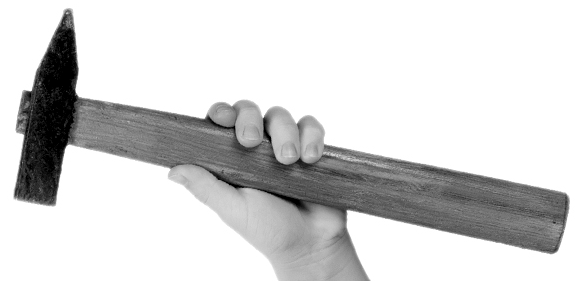 RezeptionIch kann:Ich kann:Materialien und ihre Eigenschaften sinnlich wahrnehmen und unterscheiden, z.B. eine Holzart am Geruch erkennenMaterialien und ihre Eigenschaften sinnlich wahrnehmen und unterscheiden, z.B. eine Holzart am Geruch erkennen☐ ☐ ☐HA-M-001ReproduktionIch kann:Ich kann:komplexe Formen falten (Origami)komplexe Formen falten (Origami)☐ ☐ ☐HA-M-006selbstständig mehrere gezeigte Schritte ausführenselbstständig mehrere gezeigte Schritte ausführen☐ ☐ ☐HA-M-007eine komplexere bildliche oder schriftliche  Anleitung umsetzen, z.B. camera obscura baueneine komplexere bildliche oder schriftliche  Anleitung umsetzen, z.B. camera obscura bauen☐ ☐ ☐HA-M-008ProduktionIch kann:Ich kann:undFunktionFiguren herstellen, die einen Ausdruck zeigen, z.B. lustig, traurigFiguren herstellen, die einen Ausdruck zeigen, z.B. lustig, traurig☐ ☐ ☐HA-M-011einen Gegenstand durch Bearbeiten zur optimalen Funktion bringen, z.B. Bumerang, Drachen ...einen Gegenstand durch Bearbeiten zur optimalen Funktion bringen, z.B. Bumerang, Drachen ...☐ ☐ ☐HA-M-012Oberflächen behandeln z.B. glasieren, lackierenOberflächen behandeln z.B. glasieren, lackieren☐ ☐ ☐HA-M-013ein Objekt funktional gestalten, z.B. Ausguss beim Krugein Objekt funktional gestalten, z.B. Ausguss beim Krug☐ ☐ ☐HA-M-014Trans-formationExpressionIch kann:Ich kann:Trans-formationExpressionein Thema, ein Gefühl, eine Aussage anhand eines geformten Objekts ausdrückenein Thema, ein Gefühl, eine Aussage anhand eines geformten Objekts ausdrücken☐ ☐ ☐HA-M-021Trans-formationExpressionGegenstände gezielt umnutzen, z.B. Velorad wird WindradGegenstände gezielt umnutzen, z.B. Velorad wird Windrad☐ ☐ ☐HA-M-022zu einem Thema ein eigenes Projekt planen und umsetzenzu einem Thema ein eigenes Projekt planen und umsetzen☐ ☐ ☐HA-M-023ReflexionIch kann:Ich kann:verschiedene Holzarten und Industrieprodukte unterscheiden z.B. Massivholz, Sperrholz, Spanplatteverschiedene Holzarten und Industrieprodukte unterscheiden z.B. Massivholz, Sperrholz, Spanplatte☐ ☐ ☐HA-M-031natürliche und synthetische, tierische und pflanzliche Materialien unterscheiden z.B. Baumwolle, Leder, Seide, Faserpelz ...natürliche und synthetische, tierische und pflanzliche Materialien unterscheiden z.B. Baumwolle, Leder, Seide, Faserpelz ...☐ ☐ ☐HA-M-032unterschiedliche Verarbeitungsstufen von Ton erkennenunterschiedliche Verarbeitungsstufen von Ton erkennen☐ ☐ ☐HA-M-033verschiedene Oberflächenbehandlungen und ihren Zweck nennenverschiedene Oberflächenbehandlungen und ihren Zweck nennen☐ ☐ ☐HA-M-034textile Fachbegriffe erklären z.B. Naht, Saum ...textile Fachbegriffe erklären z.B. Naht, Saum ...☐ ☐ ☐HA-M-035Teile von Maschinen benennenTeile von Maschinen benennen☐ ☐ ☐HA-M-041mit Maschinen sicher umgehenmit Maschinen sicher umgehen☐ ☐ ☐HA-M-042TechnikenIch kann:Ich kann:die Nähmaschine einfädeln, füsschenbreit nähen, den Faden verknoten und einen Stoff versäuberndie Nähmaschine einfädeln, füsschenbreit nähen, den Faden verknoten und einen Stoff versäubern☐ ☐ ☐HA-M-051verschiedene Materialien einweben, z.B. Perlenverschiedene Materialien einweben, z.B. Perlen☐ ☐ ☐HA-M-052auf einem Webstuhl eine Fläche webenauf einem Webstuhl eine Fläche weben☐ ☐ ☐HA-M-053Muster häkeln, z.B. Stäbchen, Doppelstäbchen ...Muster häkeln, z.B. Stäbchen, Doppelstäbchen ...☐ ☐ ☐HA-M-054ein Freundschaftsband herstellenein Freundschaftsband herstellen☐ ☐ ☐HA-M-055anschlagen, Fläche stricken, wenden, abkettenanschlagen, Fläche stricken, wenden, abketten☐ ☐ ☐HA-M-056gestrickte Flächen zusammennähengestrickte Flächen zusammennähen☐ ☐ ☐HA-M-057mit verschiedenen Zierstichen eine textile Fläche gestaltenmit verschiedenen Zierstichen eine textile Fläche gestalten☐ ☐ ☐HA-M-058eine Form filzen, z.B. Pantoffelneine Form filzen, z.B. Pantoffeln☐ ☐ ☐HA-M-059mit Schablonen druckenmit Schablonen drucken☐ ☐ ☐HA-M-060mit Cutter und Massstab genau und sicher schneidenmit Cutter und Massstab genau und sicher schneiden☐ ☐ ☐HA-M-061Materialien fachgerecht trennen, z.B. StyroporMaterialien fachgerecht trennen, z.B. Styropor☐ ☐ ☐HA-M-062verschiedene Leime fachgerecht einsetzenverschiedene Leime fachgerecht einsetzen☐ ☐ ☐HA-M-063eine Skulptur planen und aus Papiermaché (und Zusatzmaterial) herstelleneine Skulptur planen und aus Papiermaché (und Zusatzmaterial) herstellen☐ ☐ ☐HA-M-064mit der Decoupier- und Gehrungssäge sägenmit der Decoupier- und Gehrungssäge sägen☐ ☐ ☐HA-M-071sicher schleifen mit  einfachen Schleifmaschinensicher schleifen mit  einfachen Schleifmaschinen☐ ☐ ☐HA-M-072KerbschnitzenKerbschnitzen☐ ☐ ☐HA-M-073den „Nageltrick“ beim Leimen sauber anwendenden „Nageltrick“ beim Leimen sauber anwenden☐ ☐ ☐HA-M-074mit Akkubohrer, Säulenbohrmaschine bohrenmit Akkubohrer, Säulenbohrmaschine bohren☐ ☐ ☐HA-M-075mit Akkuschrauber schraubenmit Akkuschrauber schrauben☐ ☐ ☐HA-M-076eine Oberfläche gestalten mit Brennpeter (Lötkolben)eine Oberfläche gestalten mit Brennpeter (Lötkolben)☐ ☐ ☐HA-M-077frei modellieren und Plattentechnikfrei modellieren und Plattentechnik☐ ☐ ☐HA-M-081aus verschiedenen Materialien komplexere Objekte realitätsnah gestaltenaus verschiedenen Materialien komplexere Objekte realitätsnah gestalten☐ ☐ ☐HA-M-082Tonobjekte glasierenTonobjekte glasieren☐ ☐ ☐HA-M-083Gussformen  herstellen und giessen z.B. Schokolade, SeifeGussformen  herstellen und giessen z.B. Schokolade, Seife☐ ☐ ☐HA-M-084BildnerischesGestaltenBildnerischesGestalten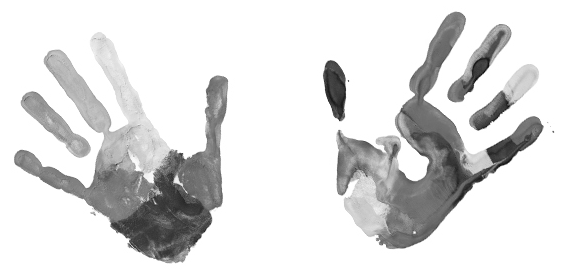 RezeptionIch kann:Ich kann:einen Fluchtpunkt erkenneneinen Fluchtpunkt erkennen☐ ☐ ☐BG-M-001Schattenformen und deren Veränderung erkennen und interpretierenSchattenformen und deren Veränderung erkennen und interpretieren☐ ☐ ☐BG-M-002anhand eines Schattens Rückschlüsse auf die Lichtquelle ziehenanhand eines Schattens Rückschlüsse auf die Lichtquelle ziehen☐ ☐ ☐BG-M-003Wirkung der Farben aufeinander erkennenWirkung der Farben aufeinander erkennen☐ ☐ ☐BG-M-004erkennen, wie Bewegung dargestellt ist (Video)erkennen, wie Bewegung dargestellt ist (Video)☐ ☐ ☐BG-M-006ein Bild nach den 7 Inhaltsdimensionen betrachten (Perspektive, Licht, Farbe, Bewegung, Proportion, Komposition, Form)ein Bild nach den 7 Inhaltsdimensionen betrachten (Perspektive, Licht, Farbe, Bewegung, Proportion, Komposition, Form)☐ ☐ ☐BG-M-007ReproduktionIch kann:Ich kann:mit Hilfsmitteln (Karopapier, ...) der Perspektive näher kommenmit Hilfsmitteln (Karopapier, ...) der Perspektive näher kommen☐ ☐ ☐BG-M-011einen Farbkreis ergänzen und Farben nach Vorlagen mischeneinen Farbkreis ergänzen und Farben nach Vorlagen mischen☐ ☐ ☐BG-M-012Figuren in verschiedenen Positionen abzeichnenFiguren in verschiedenen Positionen abzeichnen☐ ☐ ☐BG-M-013Bilder ergänzenBilder ergänzen☐ ☐ ☐BG-M-014einen Künstler nachahmen, kopiereneinen Künstler nachahmen, kopieren☐ ☐ ☐BG-M-015einfache Objekte (z.B. Würfel, Haus, Tasse) mit ihren Schatten skizziereneinfache Objekte (z.B. Würfel, Haus, Tasse) mit ihren Schatten skizzieren☐ ☐ ☐BG-M-016Objekte (z.B. Würfel, Haus, Tasse) oder Lebewesen dreidimensional skizzierenObjekte (z.B. Würfel, Haus, Tasse) oder Lebewesen dreidimensional skizzieren☐ ☐ ☐BG-M-017bewusst gebrochene, ungebrochene Farben, Graustufen und Pastellfarben herstellenbewusst gebrochene, ungebrochene Farben, Graustufen und Pastellfarben herstellen☐ ☐ ☐BG-M-018Bildergeschichten, Comics zeichnen, Piktogramme erfindenBildergeschichten, Comics zeichnen, Piktogramme erfinden☐ ☐ ☐BG-M-021ein Bild zerlegen und neu zusammensetzenein Bild zerlegen und neu zusammensetzen☐ ☐ ☐BG-M-022zu einer Geschichte, zu einem Erlebnis  ein Bild zeichnenzu einer Geschichte, zu einem Erlebnis  ein Bild zeichnen☐ ☐ ☐BG-M-024Trans-formationExpression,Kommuni-kationIch kann:Trans-formationExpression,Kommuni-kationGefühle und Stimmungen in Farbe ausdrücken☐ ☐ ☐BG-M-031Trans-formationExpression,Kommuni-kationeine eigene Figur beleben, z.B. als Daumenkino oder Film☐ ☐ ☐BG-M-032ReflexionIch kann:Kontraste benennen (warm-kalt, hell-dunkel, satt-trüb ...)☐ ☐ ☐BG-M-041Leben und Werk eines Künstlers kennen☐ ☐ ☐BG-M-042aufschreiben, wie mein Bild entstanden ist☐ ☐ ☐BG-M-043TechnikenIch kann:mit Bleistift oder Kohle frei Hand skizzieren☐ ☐ ☐BG-M-051mit einfachen Techniken Schatten abbilden☐ ☐ ☐BG-M-052mit unterschiedlichen Techniken die gewünschten Farben mischen (Wasserfarben, Ölkreide, Farbstifte ...)☐ ☐ ☐BG-M-054mit Photoshop, ComicLife gestalten☐ ☐ ☐BG-M-056Collagen gestalten, z.B. Bild verfremden☐ ☐ ☐BG-M-057Linoldruck erstellen☐ ☐ ☐BG-M-058selber Druckvorlagen erstellen☐ ☐ ☐BG-M-060Druck und Bewegung  der Hände für Gestaltungszwecke gezielt einsetzen☐ ☐ ☐BG-M-061MusikMusikMusikMusik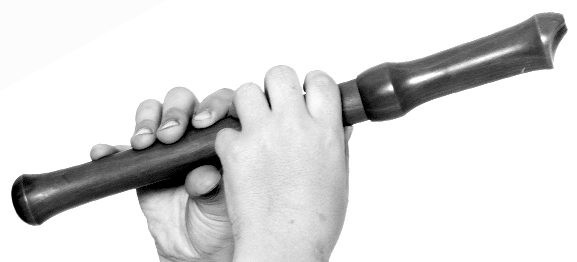 RezeptionIch kann:Ich kann:bewusst und wertschätzend hinhören, Emotionen zulassenbewusst und wertschätzend hinhören, Emotionen zulassen☐ ☐ ☐MK-M-001mir einen Rhythmus merken und ihn wiedergeben, auch mit Taktsprache oder Wörternmir einen Rhythmus merken und ihn wiedergeben, auch mit Taktsprache oder Wörtern☐ ☐ ☐MK-M-002Dur und Moll erkennenDur und Moll erkennen☐ ☐ ☐MK-M-003ReproduktionIch kann:Ich kann:richtig intonierenrichtig intonieren☐ ☐ ☐MK-M-021auf einem Instrument eine Melodie spielenauf einem Instrument eine Melodie spielen☐ ☐ ☐MK-M-022in einem mehrstimmigen Lied Rhythmus und Tonhöhe haltenin einem mehrstimmigen Lied Rhythmus und Tonhöhe halten☐ ☐ ☐MK-M-023ein Lied mit der passenden Mimik und Gestik kombinierenein Lied mit der passenden Mimik und Gestik kombinieren☐ ☐ ☐MK-M-024einen Solopart übernehmeneinen Solopart übernehmen☐ ☐ ☐MK-M-02520 Lieder aus verschiedenen Musikrichtungen auswendig mitsingen20 Lieder aus verschiedenen Musikrichtungen auswendig mitsingen☐ ☐ ☐MK-M-026in einer Gruppe aktiv mitmusizierenin einer Gruppe aktiv mitmusizieren☐ ☐ ☐MK-M-0275 englische und 5 französische, einige Lieder aus anderen Kulturen mitsingen5 englische und 5 französische, einige Lieder aus anderen Kulturen mitsingen☐ ☐ ☐MK-M-028ProduktionIch kann:Ich kann:Musik erfindenMusik erfinden☐ ☐ ☐MK-M-041mich in einer Gruppe zur Musik bewegen und mich dabei exponierenmich in einer Gruppe zur Musik bewegen und mich dabei exponieren☐ ☐ ☐MK-M-043zu Themen improvisieren und dabei auf Andere Rücksicht nehmenzu Themen improvisieren und dabei auf Andere Rücksicht nehmen☐ ☐ ☐MK-M-044Körper und Stimme gestaltend und ökonomisch einsetzenKörper und Stimme gestaltend und ökonomisch einsetzen☐ ☐ ☐MK-M-045ein Lied dem Text angepasst mit der Stimme gestaltenein Lied dem Text angepasst mit der Stimme gestalten☐ ☐ ☐MK-M-046Trans-formationIch kann:Trans-formationMusik in Bewegung umsetzen☐ ☐ ☐MK-M-061Musik grafisch darstellen☐ ☐ ☐MK-M-062Bilder, Texte und Gefühle in Musik umsetzen☐ ☐ ☐MK-M-063ReflexionIch kann:Noten lesen: C' bis E'' ohne Vorzeichen erkennen☐ ☐ ☐MK-M-081Noten- und Pausenwerte von Ganzen bis Achteln☐ ☐ ☐MK-M-082Parameter eines Musikstückes erkennen und benennen (Lautstärke, Klang, Tonhöhe, Tempo ...)☐ ☐ ☐MK-M-083weitere Elemente musikalischer Werke benennen (Intro, Motiv, ...)☐ ☐ ☐MK-M-084Gerade und ungerade Rhythmen benennen z.B. 3/4 und 4/4 Takt☐ ☐ ☐MK-M-085erklären, wie meine Stimmbänder funktionieren und die Funktion eines Instrumentes vorstellen☐ ☐ ☐MK-M-08615 Instrumente am Klang erkennen und benennen☐ ☐ ☐MK-M-087Musik aus verschiedenen Kulturen und Stilrichtungen erkennen☐ ☐ ☐MK-M-088meine Stimmung (Bilder, Gefühle) bei verschiedenen Musikstilen erklären☐ ☐ ☐MK-M-089mich und mein Instrument rücksichtsvoll in die Gruppe einfügen☐ ☐ ☐MK-M-090erkennen wo und wann Musik bewusst eingesetzt wird☐ ☐ ☐MK-M-091meine Stimmung bewusst durch Musik beeinflussen☐ ☐ ☐MK-M-092Mich selberführenMich selberführen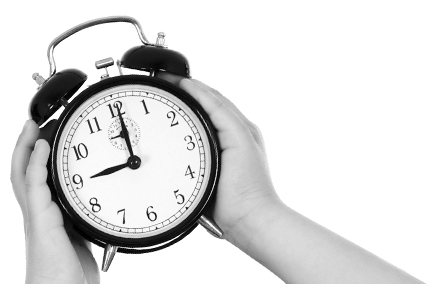 Achtsam seinIch kann:Ich kann:Stimmungsveränderungen in meiner Umgebung wahrnehmen und darüber sprechenStimmungsveränderungen in meiner Umgebung wahrnehmen und darüber sprechen☐ ☐ ☐MS-M-001Stimmungsveränderungen in meiner Umgebung aktiv positiv beeinflussenStimmungsveränderungen in meiner Umgebung aktiv positiv beeinflussen☐ ☐ ☐MS-M-002verstehen, wie Gefühle ausgedrückt und wahrgenommen werdenverstehen, wie Gefühle ausgedrückt und wahrgenommen werden☐ ☐ ☐MS-M-003wenn andere sprechen: präsent sein und Blickkontakt haltenwenn andere sprechen: präsent sein und Blickkontakt halten☐ ☐ ☐MS-M-004echte Mimik einem Gefühl zuordnen und entsprechend reagierenechte Mimik einem Gefühl zuordnen und entsprechend reagieren☐ ☐ ☐MS-M-005meine Gefühle wahrnehmen und für mich eine passende Lösung findenmeine Gefühle wahrnehmen und für mich eine passende Lösung finden☐ ☐ ☐MS-M-006Meine GefühleIch kann:Ich kann:regulierenmir selbst Ziele setzen für eine Woche und deren Erreichung überprüfenmir selbst Ziele setzen für eine Woche und deren Erreichung überprüfen☐ ☐ ☐MS-M-011akzeptieren, dass Arbeitsaufträge nicht verhandelbar sind und negative Gefühle aushaltenakzeptieren, dass Arbeitsaufträge nicht verhandelbar sind und negative Gefühle aushalten☐ ☐ ☐MS-M-012eine Herausforderung annehmen, auch wenn ich glaube, es nicht zu könneneine Herausforderung annehmen, auch wenn ich glaube, es nicht zu können☐ ☐ ☐MS-M-013eine Tätigkeit finden, die mich fasziniert und in die ich freiwillig Zeit investiereeine Tätigkeit finden, die mich fasziniert und in die ich freiwillig Zeit investiere☐ ☐ ☐MS-M-014mich auf meine Arbeit konzentrieren, auch wenn andere Kinder etwas Anderes tunmich auf meine Arbeit konzentrieren, auch wenn andere Kinder etwas Anderes tun☐ ☐ ☐MS-M-015meine Leistungen nach bestimmten Kriterien beurteilenmeine Leistungen nach bestimmten Kriterien beurteilen☐ ☐ ☐MS-M-016mein Verhalten nach bestimmten Kriterien beurteilenmein Verhalten nach bestimmten Kriterien beurteilen☐ ☐ ☐MS-M-017ein Testergebnis annehmen und einen Zusammenhang zwischen meiner Anstrengung und der Leistung herstellenein Testergebnis annehmen und einen Zusammenhang zwischen meiner Anstrengung und der Leistung herstellen☐ ☐ ☐MS-M-018Mich im RaumIch kann:Ich kann:bewegenmeinen Arbeitsplatz selbständig organisieren (Geometrie, Computer, Zeichnen, Werken, ...)meinen Arbeitsplatz selbständig organisieren (Geometrie, Computer, Zeichnen, Werken, ...)☐ ☐ ☐MS-M-021eigenes und fremdes Material zuverlässig holen und zurückbringeneigenes und fremdes Material zuverlässig holen und zurückbringen☐ ☐ ☐MS-M-022mein Schulmaterial fachgerecht und sorgfältig benutzen und vollständig und gebrauchsbereit haltenmein Schulmaterial fachgerecht und sorgfältig benutzen und vollständig und gebrauchsbereit halten☐ ☐ ☐MS-M-023Regeln im Schulzimmer, im Schulbus, im Tram, im Zug, auf dem Schulweg und auf dem Pausenplatz einhaltenRegeln im Schulzimmer, im Schulbus, im Tram, im Zug, auf dem Schulweg und auf dem Pausenplatz einhalten☐ ☐ ☐MS-M-024Regeln einhalten in Bezug auf elektronische Geräte (Mobiltelefon, iPod, ...)Regeln einhalten in Bezug auf elektronische Geräte (Mobiltelefon, iPod, ...)☐ ☐ ☐MS-M-025einen Platz finden, wo ich konzentriert arbeiten kanneinen Platz finden, wo ich konzentriert arbeiten kann☐ ☐ ☐MS-M-026mich an vereinbarte räumliche Grenzen haltenmich an vereinbarte räumliche Grenzen halten☐ ☐ ☐MS-M-027Mich in derIch kann:Ich kann:Zeit bewegenHausaufgaben über mehrere Tage planen und bearbeiten, z.B. an einem Vortrag arbeiten, Voci üben ...Hausaufgaben über mehrere Tage planen und bearbeiten, z.B. an einem Vortrag arbeiten, Voci üben ...☐ ☐ ☐MS-M-031einen Zeitplan über eine Woche aufstellen und einhalten, z.B. bei der Freiarbeit, beim Sporttraining, Instrument üben ...einen Zeitplan über eine Woche aufstellen und einhalten, z.B. bei der Freiarbeit, beim Sporttraining, Instrument üben ...☐ ☐ ☐MS-M-03245 Minuten still sitzen45 Minuten still sitzen☐ ☐ ☐MS-M-033während 45 Minuten selbständig arbeitenwährend 45 Minuten selbständig arbeiten☐ ☐ ☐MS-M-035mich an die Stundenplanzeiten haltenmich an die Stundenplanzeiten halten☐ ☐ ☐MS-M-036SozialeStrategienSozialeStrategien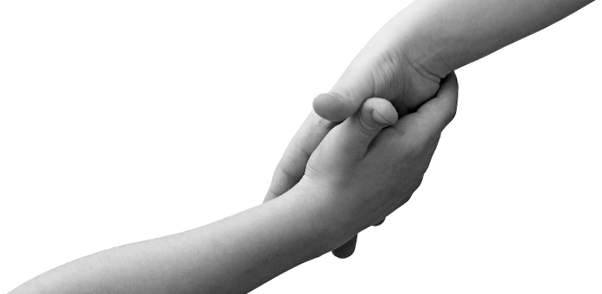 Mit Anderenlernen und lebenIch kann:Ich kann:Mit Anderenlernen und lebenreziprok lehrenreziprok lehren☐ ☐ ☐SS-M-001Mit Anderenlernen und lebengrosszügig teilengrosszügig teilen☐ ☐ ☐SS-M-002lesen mit Kooperationsskriptlesen mit Kooperationsskript☐ ☐ ☐SS-M-003in einem Gruppenpuzzle oder in einer Gruppenarbeit eine Rolle übernehmenin einem Gruppenpuzzle oder in einer Gruppenarbeit eine Rolle übernehmen☐ ☐ ☐SS-M-004in einer Lernpartnerschaft Fortschritte machen und einander Rückmeldungen gebenin einer Lernpartnerschaft Fortschritte machen und einander Rückmeldungen geben☐ ☐ ☐SS-M-005jüngere Kinder etwas lehren und dabei ihr Alter berücksichtigenjüngere Kinder etwas lehren und dabei ihr Alter berücksichtigen☐ ☐ ☐SS-M-007auf dem Pausenplatz Konflikte lösen helfenauf dem Pausenplatz Konflikte lösen helfen☐ ☐ ☐SS-M-008im Klassenrat Funktionen übernehmen, z.B. Regelwächterinim Klassenrat Funktionen übernehmen, z.B. Regelwächterin☐ ☐ ☐SS-M-009den Klassenrat leitenden Klassenrat leiten☐ ☐ ☐SS-M-010eine Gruppenaktivität planen und leiteneine Gruppenaktivität planen und leiten☐ ☐ ☐SS-M-011die einzelnen Schritte eines Lerntempoduetts ausführendie einzelnen Schritte eines Lerntempoduetts ausführen☐ ☐ ☐SS-M-012Unterschiede zwischen Menschen (Geschlecht, Alter, Ethnie, etc.) akzeptieren und respektierenUnterschiede zwischen Menschen (Geschlecht, Alter, Ethnie, etc.) akzeptieren und respektieren☐ ☐ ☐SS-M-013Gefühle und Werte von anderen wahrnehmen und darauf angemessen reagierenGefühle und Werte von anderen wahrnehmen und darauf angemessen reagieren☐ ☐ ☐SS-M-014meinen Körper und meine Gefühle schützen und die Grenzen Anderer respektierenmeinen Körper und meine Gefühle schützen und die Grenzen Anderer respektieren☐ ☐ ☐SS-M-015ein Spiel verlieren und  als ganzes Team die Verantwortung übernehmenein Spiel verlieren und  als ganzes Team die Verantwortung übernehmen☐ ☐ ☐SS-M-016einen falschen Schiedsrichterentscheid in einem Mannschaftsspiel akzeptiereneinen falschen Schiedsrichterentscheid in einem Mannschaftsspiel akzeptieren☐ ☐ ☐SS-M-017bei Provokationen innehalten, weggehen oder Hilfe holenbei Provokationen innehalten, weggehen oder Hilfe holen☐ ☐ ☐SS-M-018akzeptieren, dass ich ausgelassen werdeakzeptieren, dass ich ausgelassen werde☐ ☐ ☐SS-M-019jemanden direkt ansprechen, wenn ich mich ärgerejemanden direkt ansprechen, wenn ich mich ärgere☐ ☐ ☐SS-M-020mehrere "gute" Freunde/Freundinnen haben und auf Rangfolgen verzichtenmehrere "gute" Freunde/Freundinnen haben und auf Rangfolgen verzichten☐ ☐ ☐SS-M-021Über michflexibelnachdenkenIch kann:Ich kann:Über michflexibelnachdenkenverschiedene Lernstrategien passend anwendenverschiedene Lernstrategien passend anwenden☐ ☐ ☐SS-M-031mit unangekündigten Änderungen in Raum und Zeit flexibel umgehenmit unangekündigten Änderungen in Raum und Zeit flexibel umgehen☐ ☐ ☐SS-M-032im Klassenrat mein Verhalten darstellen und nach Rückmeldungen anpassenim Klassenrat mein Verhalten darstellen und nach Rückmeldungen anpassen☐ ☐ ☐SS-M-033verschiedene Lösungswege ausprobierenverschiedene Lösungswege ausprobieren☐ ☐ ☐SS-M-034verschiedene Formen des Rückblicks schreibenverschiedene Formen des Rückblicks schreiben☐ ☐ ☐SS-M-035mich schriftlich äussern zur Wirksamkeit von Lernstrategien für mich mich schriftlich äussern zur Wirksamkeit von Lernstrategien für mich ☐ ☐ ☐SS-M-036bei Fragen innerlich antworten, mitdenken und selber Fragen stellenbei Fragen innerlich antworten, mitdenken und selber Fragen stellen☐ ☐ ☐SS-M-037ArbeitstechnikenArbArbeitstechnikenArb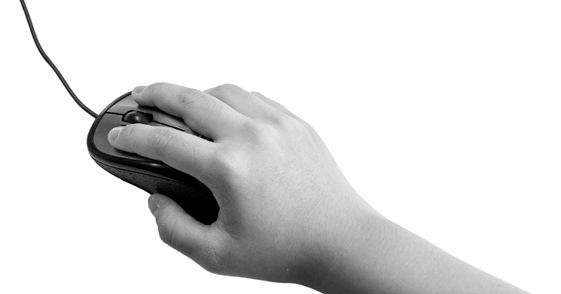 AllgemeinIch kann:Ich kann:mit Wörterkarteien üben (D/F/E)mit Wörterkarteien üben (D/F/E)☐ ☐ ☐AT-M-001mit dem Schülerduden arbeitenmit dem Schülerduden arbeiten☐ ☐ ☐AT-M-002eine für mich passende Technik anwenden zum auswendig Lerneneine für mich passende Technik anwenden zum auswendig Lernen☐ ☐ ☐AT-M-004ComputerIch kann:Ich kann:Piktogramme zur Bedienung verstehen und anwendenPiktogramme zur Bedienung verstehen und anwenden☐ ☐ ☐AT-M-021Töne aufnehmen und Tondokumente bearbeitenTöne aufnehmen und Tondokumente bearbeiten☐ ☐ ☐AT-M-023schreiben mit dem Zehnfingersystemschreiben mit dem Zehnfingersystem☐ ☐ ☐AT-M-025Gestaltungsregeln anwenden, z.B. einen Text lesefreundlich formatierenGestaltungsregeln anwenden, z.B. einen Text lesefreundlich formatieren☐ ☐ ☐AT-M-026eine Datei an verschiedenen Orten speichern, z.B. auf einem Memory Stick, in einem Ordner ...eine Datei an verschiedenen Orten speichern, z.B. auf einem Memory Stick, in einem Ordner ...☐ ☐ ☐AT-M-031einen neuen Ordner anlegeneinen neuen Ordner anlegen☐ ☐ ☐AT-M-032bestimmte Druckeinstellungen wählenbestimmte Druckeinstellungen wählen☐ ☐ ☐AT-M-033Fotos bearbeiten z.B. in Picasa oder iPhotoFotos bearbeiten z.B. in Picasa oder iPhoto☐ ☐ ☐AT-M-036einen Fotoroman erstellen, z.B. mit ComicLifeeinen Fotoroman erstellen, z.B. mit ComicLife☐ ☐ ☐AT-M-037eine Präsentation erstellen, z.B. in PowerPointeine Präsentation erstellen, z.B. in PowerPoint☐ ☐ ☐AT-M-039Daten in Listen und Tabellen darstellen und sortierenDaten in Listen und Tabellen darstellen und sortieren☐ ☐ ☐AT-M-040mit Lernprogrammen meine Fertigkeiten verbessernmit Lernprogrammen meine Fertigkeiten verbessern☐ ☐ ☐AT-M-044Lesezeichen und Lesezeichenordner erstellenLesezeichen und Lesezeichenordner erstellen☐ ☐ ☐AT-M-051einen einfachen Hypertext schreibeneinen einfachen Hypertext schreiben☐ ☐ ☐AT-M-052einen Beitrag zu einer CMS-Seite erstellen und hochladeneinen Beitrag zu einer CMS-Seite erstellen und hochladen☐ ☐ ☐AT-M-054an einem Wiki mitarbeitenan einem Wiki mitarbeiten☐ ☐ ☐AT-M-055E-Mail-Nachrichten, auch mit Beilagen, an einzelne und mehrere Empfänger versendenE-Mail-Nachrichten, auch mit Beilagen, an einzelne und mehrere Empfänger versenden☐ ☐ ☐AT-M-057MedienIch kann:Ich kann:Risiken im Internet nennen und mich entsprechend verhaltenRisiken im Internet nennen und mich entsprechend verhalten☐ ☐ ☐AT-M-061Verhaltensregeln in Chats anwendenVerhaltensregeln in Chats anwenden☐ ☐ ☐AT-M-062Geschlechterrollen in Medien erkennenGeschlechterrollen in Medien erkennen☐ ☐ ☐AT-M-064meinen eigenen Medienkonsum reflektierenmeinen eigenen Medienkonsum reflektieren☐ ☐ ☐AT-M-065